Transformation ImagesTranslation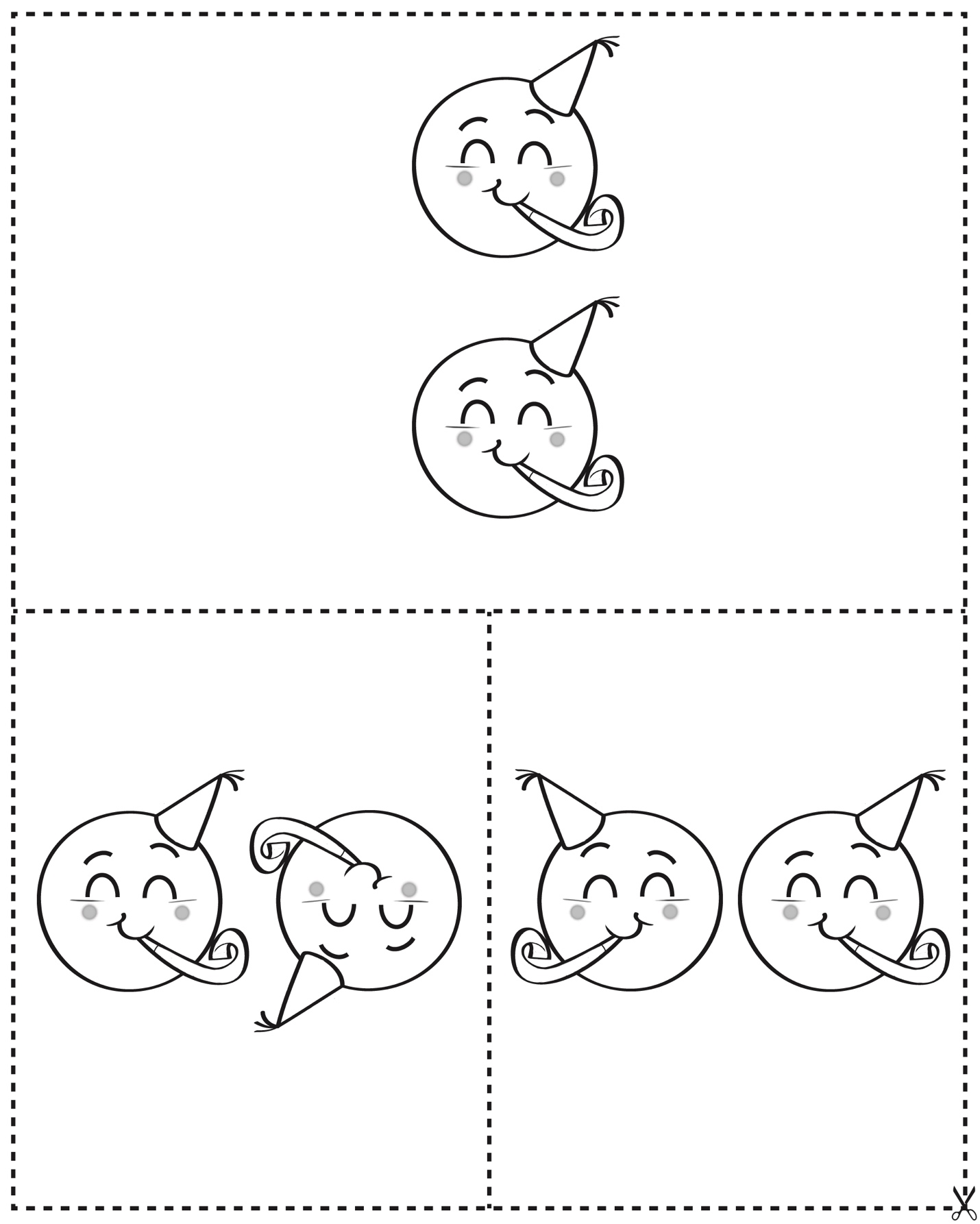 Transformation ImagesRotation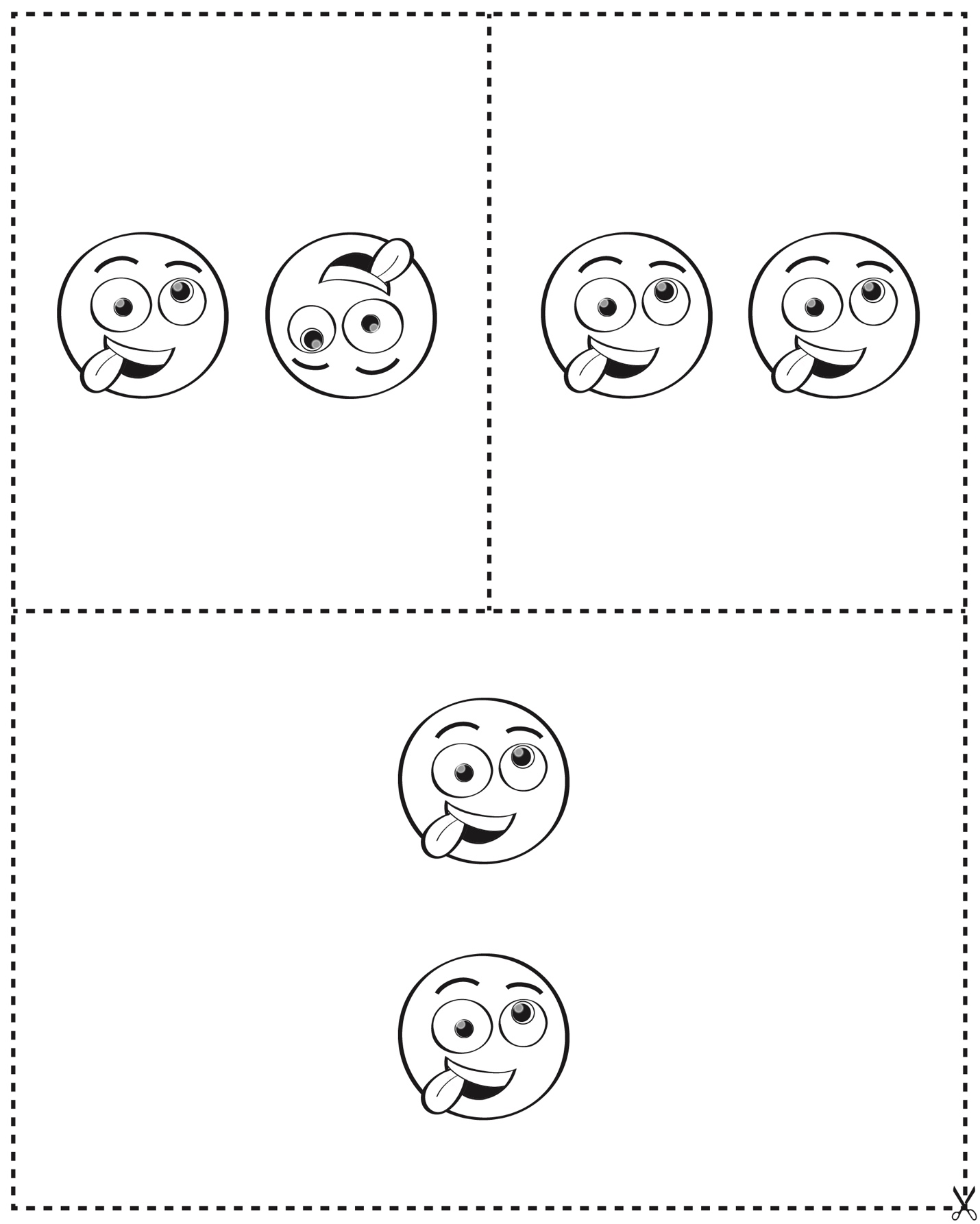 Transformation ImagesReflection
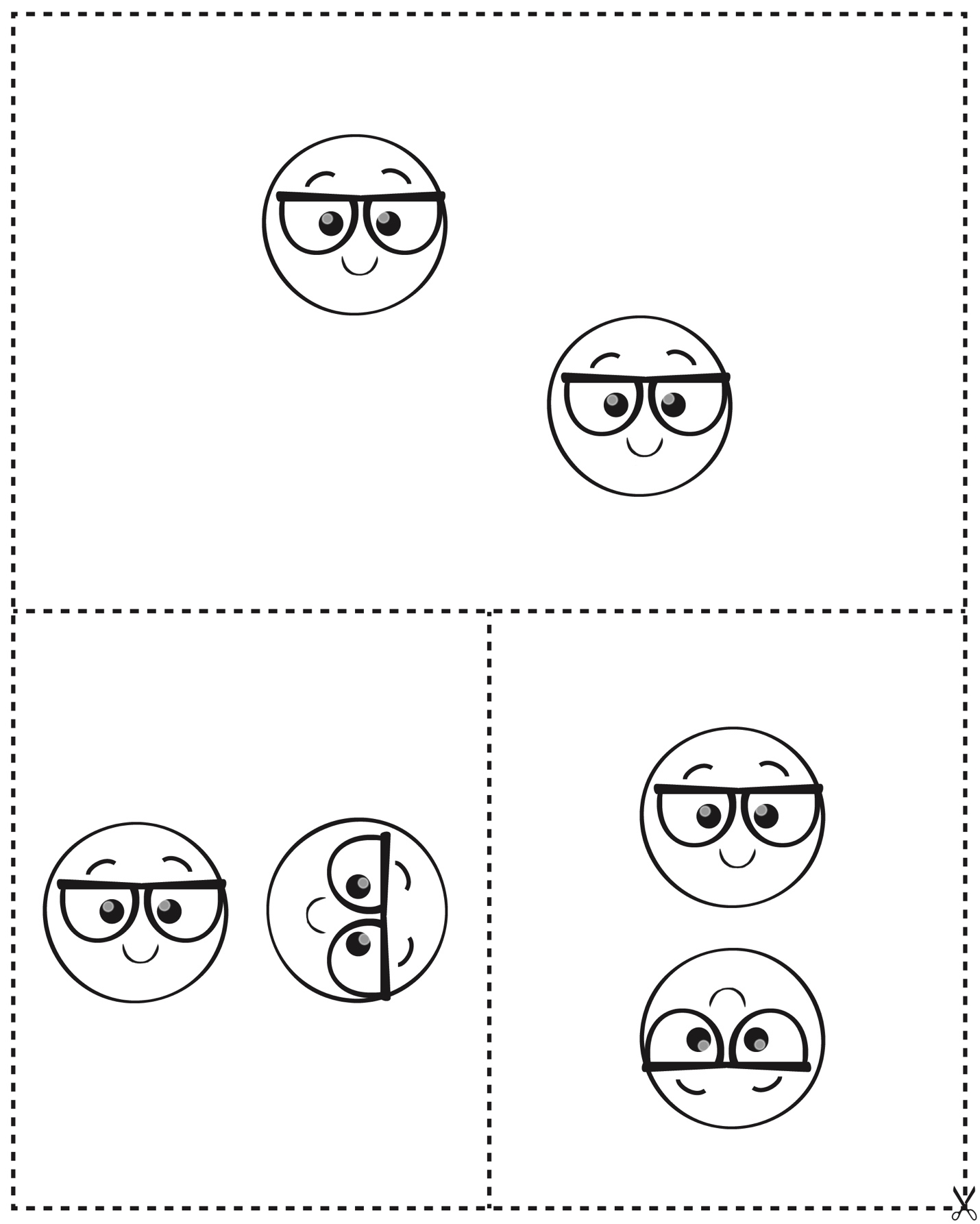 